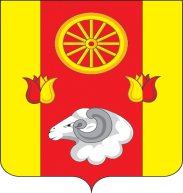 Администрация Кормовского сельского поселенияПОСТАНОВЛЕНИЕ  10.07.2020                                             № 66                                  с.КормовоеВ соответствии со статьей 57.3 Градостроительного кодекса Российской Федерации, протестом прокуратуры Ремонтненского района от 10.06.2020 г. № 7-19-2020/43 на постановление администрации Кормовского сельского поселения от 11.12.2015 № 112 «Об утверждении административного регламента Кормовского сельского поселения по предоставлению муниципальной услуги «Предоставление градостроительного плана земельного участка»ПОСТАНОВЛЯЮ:Внести изменения в приложение к постановлению Администрации Кормовского сельского поселения   от 11.12.2015 № 112 «Об утверждении административного регламента  Администрации Кормовского сельского поселения по предоставлению муниципальной услуги   «Предоставление градостроительного плана земельного участка» следующие изменения :п.2.2. раздела II «Стандарт предоставления муниципальной услуги» дополнить подпунктом  2.2.7. следующего содержания: «В целях получения градостроительного плана земельного участка правообладатель земельного участка, иное лицо в случае, предусмотренном частью 1.1 статьи 57.3  Градостроительного Кодекса, обращаются с заявлением в Администрацию по месту нахождения земельного участка. Заявление о выдаче градостроительного плана земельного участка может быть направлено в Администрацию в форме электронного документа, подписанного электронной подписью, или подано заявителем через многофункциональный центр»1.2.  п.2.4. «Срок предоставления муниципальной услуги» раздела II «Стандарт предоставления муниципальной услуги»  читать в следующей редакции:«Администрация в течение четырнадцати рабочих дней после получения          заявления, указанного в части 5 статьи 57.3  Градостроительного Кодекса, осуществляет подготовку, регистрацию градостроительного плана земельного участка и выдает его заявителю. Градостроительный план земельного участка выдается заявителю без взимания платы. Градостроительный план земельного участка выдается в форме электронного документа, подписанного электронной подписью, если это указано в заявлении о выдаче градостроительного плана земельного участка»Настоящее постановление подлежит размещению на официальном интернет-сайте Администрации Кормовского сельского поселения.	Контроль за исполнением настоящего постановления оставляю за собой.Глава АдминистрацииКормовского сельского поселения                                               В.В.Сикаренко                     		                             О внесении изменений в постановление Администрации Кормовского сельского поселения №112 от 11.12.2015 года 